Sakarya Uygulamalı Bilimleri ÜniversitesiSpor Bilimleri Fakültesi Rekreasyon Bölümü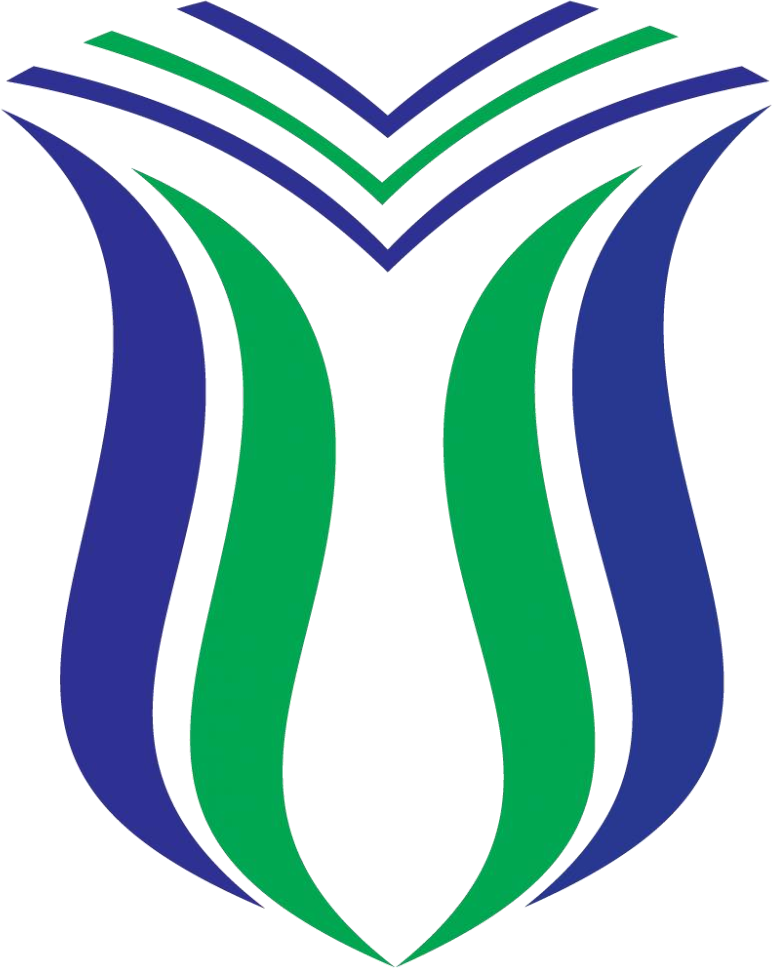 STAJ DEFTERİÖğrencinin Adı ve SoyadıDoğum Yeri ve YılıFakülte NumarasıStaj DönemiSTAJ BİLGİLERİSTAJ BİLGİLERİSTAJ BİLGİLERİİşyeri AdıFOTOĞRAFAdresiFOTOĞRAFTelefon NumarasıFOTOĞRAFStaj Başlama Tarihi.. / .. / ……FOTOĞRAFStaj Bitiş Tarihi.. / .. / ……FOTOĞRAFStaj Süresi (gün)FOTOĞRAFSTAJ KOMISYONU ONAYIÖğrencinin aşağıda belirtilen kurumda staj yapması uygun görülmüştür. Staj Yeri:Staj Komisyonu Üyesinin Adı ve Soyadı :İmzası :İŞ VEREN VEYA YETKILISININAdı ve Soyadı:İmzası ve KaşeÖNEMLI AÇIKLAMAÖğrencilerin staj yapması zorunludur. Staj süresince işyerine devam zorunludur.İşyerleri, öğrenci ile ilgili sorunlarının olması durumunda aşağıdaki e-posta adresineşikayetlerini bildirebilirler.e-posta:haydaroz@subu.edu.trGÜNLÜK İŞ DEĞERLENDİRME FORMU 1/22 GÜNGÜNLÜK İŞ DEĞERLENDİRME FORMU 1/22 GÜNGÜNLÜK İŞ DEĞERLENDİRME FORMU 1/22 GÜNYapılan İş:Yapılan İş:Tarih:	/	/ÖğrencininStaj AmirininStaj AmirininAdı Soyadı : İmzasıAdı Soyadı : İmzası :Adı Soyadı : İmzası :GÜNLÜK İŞ DEĞERLENDİRME FORMU 2/22 GÜNGÜNLÜK İŞ DEĞERLENDİRME FORMU 2/22 GÜNGÜNLÜK İŞ DEĞERLENDİRME FORMU 2/22 GÜNYapılan İş:Yapılan İş:Tarih:	/	/ÖğrencininStaj AmirininStaj AmirininAdı Soyadı : İmzasıAdı Soyadı : İmzası :Adı Soyadı : İmzası :GÜNLÜK İŞ DEĞERLENDİRME FORMU 3/22 GÜNGÜNLÜK İŞ DEĞERLENDİRME FORMU 3/22 GÜNGÜNLÜK İŞ DEĞERLENDİRME FORMU 3/22 GÜNYapılan İş:Yapılan İş:Tarih:	/	/ÖğrencininStaj AmirininStaj AmirininAdı Soyadı : İmzasıAdı Soyadı : İmzası :Adı Soyadı : İmzası :GÜNLÜK İŞ DEĞERLENDİRME FORMU 4/22 GÜNGÜNLÜK İŞ DEĞERLENDİRME FORMU 4/22 GÜNGÜNLÜK İŞ DEĞERLENDİRME FORMU 4/22 GÜNYapılan İş:Yapılan İş:Tarih:	/	/ÖğrencininStaj AmirininStaj AmirininAdı Soyadı : İmzasıAdı Soyadı : İmzası :Adı Soyadı : İmzası :GÜNLÜK İŞ DEĞERLENDİRME FORMU 5/22 GÜNGÜNLÜK İŞ DEĞERLENDİRME FORMU 5/22 GÜNGÜNLÜK İŞ DEĞERLENDİRME FORMU 5/22 GÜNYapılan İş:Yapılan İş:Tarih:	/	/ÖğrencininStaj AmirininStaj AmirininAdı Soyadı : İmzasıAdı Soyadı : İmzası :Adı Soyadı : İmzası :GÜNLÜK İŞ DEĞERLENDİRME FORMU 6/22 GÜNGÜNLÜK İŞ DEĞERLENDİRME FORMU 6/22 GÜNGÜNLÜK İŞ DEĞERLENDİRME FORMU 6/22 GÜNYapılan İş:Yapılan İş:Tarih:	/	/ÖğrencininStaj AmirininStaj AmirininAdı Soyadı : İmzasıAdı Soyadı : İmzası :Adı Soyadı : İmzası :GÜNLÜK İŞ DEĞERLENDİRME FORMU 7/22 GÜNGÜNLÜK İŞ DEĞERLENDİRME FORMU 7/22 GÜNGÜNLÜK İŞ DEĞERLENDİRME FORMU 7/22 GÜNYapılan İş:Yapılan İş:Tarih:	/	/ÖğrencininStaj AmirininStaj AmirininAdı Soyadı : İmzasıAdı Soyadı : İmzası :Adı Soyadı : İmzası :GÜNLÜK İŞ DEĞERLENDİRME FORMU 8/22 GÜNGÜNLÜK İŞ DEĞERLENDİRME FORMU 8/22 GÜNGÜNLÜK İŞ DEĞERLENDİRME FORMU 8/22 GÜNYapılan İş:Yapılan İş:Tarih:	/	/ÖğrencininStaj AmirininStaj AmirininAdı Soyadı : İmzasıAdı Soyadı : İmzası :Adı Soyadı : İmzası :GÜNLÜK İŞ DEĞERLENDİRME FORMU 9/22 GÜNGÜNLÜK İŞ DEĞERLENDİRME FORMU 9/22 GÜNGÜNLÜK İŞ DEĞERLENDİRME FORMU 9/22 GÜNYapılan İş:Yapılan İş:Tarih:	/	/ÖğrencininStaj AmirininStaj AmirininAdı Soyadı : İmzasıAdı Soyadı : İmzası :Adı Soyadı : İmzası :GÜNLÜK İŞ DEĞERLENDİRME FORMU 10/22 GÜNGÜNLÜK İŞ DEĞERLENDİRME FORMU 10/22 GÜNGÜNLÜK İŞ DEĞERLENDİRME FORMU 10/22 GÜNYapılan İş:Yapılan İş:Tarih:	/	/ÖğrencininStaj AmirininStaj AmirininAdı Soyadı : İmzasıAdı Soyadı : İmzası :Adı Soyadı : İmzası :GÜNLÜK İŞ DEĞERLENDİRME FORMU 11/22 GÜNGÜNLÜK İŞ DEĞERLENDİRME FORMU 11/22 GÜNGÜNLÜK İŞ DEĞERLENDİRME FORMU 11/22 GÜNYapılan İş:Yapılan İş:Tarih:	/	/ÖğrencininStaj AmirininStaj AmirininAdı Soyadı : İmzasıAdı Soyadı : İmzası :Adı Soyadı : İmzası :GÜNLÜK İŞ DEĞERLENDİRME FORMU 12/22 GÜNGÜNLÜK İŞ DEĞERLENDİRME FORMU 12/22 GÜNGÜNLÜK İŞ DEĞERLENDİRME FORMU 12/22 GÜNYapılan İş:Yapılan İş:Tarih:	/	/ÖğrencininStaj AmirininStaj AmirininAdı Soyadı : İmzasıAdı Soyadı : İmzası :Adı Soyadı : İmzası :GÜNLÜK İŞ DEĞERLENDİRME FORMU 13/22 GÜNGÜNLÜK İŞ DEĞERLENDİRME FORMU 13/22 GÜNGÜNLÜK İŞ DEĞERLENDİRME FORMU 13/22 GÜNYapılan İş:Yapılan İş:Tarih:	/	/ÖğrencininStaj AmirininStaj AmirininAdı Soyadı : İmzasıAdı Soyadı : İmzası :Adı Soyadı : İmzası :GÜNLÜK İŞ DEĞERLENDİRME FORMU 14/22 GÜNGÜNLÜK İŞ DEĞERLENDİRME FORMU 14/22 GÜNGÜNLÜK İŞ DEĞERLENDİRME FORMU 14/22 GÜNYapılan İş:Yapılan İş:Tarih:	/	/ÖğrencininStaj AmirininStaj AmirininAdı Soyadı : İmzasıAdı Soyadı : İmzası :Adı Soyadı : İmzası :GÜNLÜK İŞ DEĞERLENDİRME FORMU 15/22 GÜNGÜNLÜK İŞ DEĞERLENDİRME FORMU 15/22 GÜNGÜNLÜK İŞ DEĞERLENDİRME FORMU 15/22 GÜNYapılan İş:Yapılan İş:Tarih:	/	/ÖğrencininStaj AmirininStaj AmirininAdı Soyadı : İmzasıAdı Soyadı : İmzası :Adı Soyadı : İmzası :GÜNLÜK İŞ DEĞERLENDİRME FORMU 16/22 GÜNGÜNLÜK İŞ DEĞERLENDİRME FORMU 16/22 GÜNGÜNLÜK İŞ DEĞERLENDİRME FORMU 16/22 GÜNYapılan İş:Yapılan İş:Tarih:	/	/ÖğrencininStaj AmirininStaj AmirininAdı Soyadı : İmzasıAdı Soyadı : İmzası :Adı Soyadı : İmzası :GÜNLÜK İŞ DEĞERLENDİRME FORMU 17/22 GÜNGÜNLÜK İŞ DEĞERLENDİRME FORMU 17/22 GÜNGÜNLÜK İŞ DEĞERLENDİRME FORMU 17/22 GÜNYapılan İş:Yapılan İş:Tarih:	/	/ÖğrencininStaj AmirininStaj AmirininAdı Soyadı : İmzasıAdı Soyadı : İmzası :Adı Soyadı : İmzası :GÜNLÜK İŞ DEĞERLENDİRME FORMU 18/22 GÜNGÜNLÜK İŞ DEĞERLENDİRME FORMU 18/22 GÜNGÜNLÜK İŞ DEĞERLENDİRME FORMU 18/22 GÜNYapılan İş:Yapılan İş:Tarih:	/	/ÖğrencininStaj AmirininStaj AmirininAdı Soyadı : İmzasıAdı Soyadı : İmzası :Adı Soyadı : İmzası :GÜNLÜK İŞ DEĞERLENDİRME FORMU 19/22 GÜNGÜNLÜK İŞ DEĞERLENDİRME FORMU 19/22 GÜNGÜNLÜK İŞ DEĞERLENDİRME FORMU 19/22 GÜNYapılan İş:Yapılan İş:Tarih:	/	/ÖğrencininStaj AmirininStaj AmirininAdı Soyadı : İmzasıAdı Soyadı : İmzası :Adı Soyadı : İmzası :GÜNLÜK İŞ DEĞERLENDİRME FORMU 20/22 GÜNGÜNLÜK İŞ DEĞERLENDİRME FORMU 20/22 GÜNGÜNLÜK İŞ DEĞERLENDİRME FORMU 20/22 GÜNYapılan İş:Yapılan İş:Tarih:	/	/ÖğrencininStaj AmirininStaj AmirininAdı Soyadı : İmzasıAdı Soyadı : İmzası :Adı Soyadı : İmzası :GÜNLÜK İŞ DEĞERLENDİRME FORMU 21/22 GÜNGÜNLÜK İŞ DEĞERLENDİRME FORMU 21/22 GÜNGÜNLÜK İŞ DEĞERLENDİRME FORMU 21/22 GÜNYapılan İş:Yapılan İş:Tarih:	/	/ÖğrencininStaj AmirininStaj AmirininAdı Soyadı : İmzasıAdı Soyadı : İmzası :Adı Soyadı : İmzası :GÜNLÜK İŞ DEĞERLENDİRME FORMU 22/22 GÜNGÜNLÜK İŞ DEĞERLENDİRME FORMU 22/22 GÜNGÜNLÜK İŞ DEĞERLENDİRME FORMU 22/22 GÜNYapılan İş:Yapılan İş:Tarih:	/	/ÖğrencininStaj AmirininStaj AmirininAdı Soyadı : İmzasıAdı Soyadı : İmzası :Adı Soyadı : İmzası :